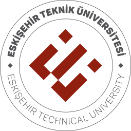 ESKİŞEHİR TECHNICAL UNIVERSITYFACULTY OF ENGINEERING(Times New Roman, Bold, 18 pt Font)Internship Report	(Times New Roman, Bold, 22 pt Font)Student’sName and Surname 	:ID Number:	(Times New Roman, Bold, 16 pt Font)Department:ESKİŞEHİR	ESKİŞEHİR TECHNICAL UNIVERSITYFACULTY OF ENGINEERINGINTERNSHIP REPORT INNER COVER PAGESTUDENT’S;	PhotoName‒Surname	: ………………………………………	ID Number	: ………………………………………Department	: ………………………………………Registration Year 	: ………………………………………E-mail 	: ………………………………………INSTITUTION/ORGANIZATION;Name	: ……………………………………………………..Address	: ……………………………………………………..Work Area	: ……………………………………………………..Phone	: ……………………………………………………..E-mail	: ……………………………………………………..Department of Internship	: ……………………………………………………..Internship Start Date	: ……………………………………………………..Internship End Date	: ……………………………………………………..INSTITUTION/ORGANIZATION AUTHORIZED PERSON FOR INTERNSHIP;Signature-Seal	: …………………………………………………………….Title	: …………………………………………………………….Name‒Surname 	: …………………………………………………………….TRAINING REPORT PAGETHE NAME OF THE DEPARTMENT WORKED AS INTERN: …………………………………………………DATE: …./…../………..APPROVAL OF THE AUTHORIZED PERSON FOR INTERNSHIP: …………………………………………..SIGNATURE, COMPANY STAMP/SEAL                                               : …………………………………………..